Ювелирные украшения в древнем ЕгиптеДля древних египтян ювелирные изделия имели совсем не ту ценность, которую имеют сегодня для нас.Они верили, что драгоценности несут определенный магический смысл, что они каким-то образом защищают нас от злых чар, от огорчений и даже от физических нападений. Частично эта традиция сохранилась и по сей день. Но древние, особенно египтяне, намного яснее чувствовали, что драгоценности должны быть связаны с силами природы, помогающими тому, кто носит их. То есть драгоценности не были просто украшениями. Все народы чувствовали это. 
В Египте ювелирные изделия по форме обычно представляют собой божеств, в которых верили египтяне. Самым распространенным изделием был, пожалуй, скарабей, Кефер. С Древнего царства и до эпохи Клеопатры египетское ювелирное искусство накопило столько богатств, что его практически невозможно классифицировать. Отметим лишь, что богатство Египта не противоречиво и в нем нет несоответствий. Через тысячелетия (сколько точно, мы не знаем – официально три, четыре или пять тысяч лет) Египет пронес всю свою магически-религиозную силу, воплощенную в ювелирных изделиях, которые носили в определенный момент и на определенных частях тела.Есть особые, скрытые места, которые ощущались как священные, например грудь. Талисман или ювелирное изделие, которое носили на груди, всегда защищало сердце. Древние египтяне были убеждены в том, что сердце гораздо важнее головного мозга, что оно является источником жизни, источником всех вещей. В “Книге Мертвых” (она никогда так не называлась, просто этим текстам дали такое название, поскольку нашли их рядом с мумиями) говорится: “Сердце мое – мать моя, сердце мое – отец мой”. Рядом с сердцем носили символ самого сердца или образы, связанные с возрождением, в особенности скарабея. Скарабей был символом жизненной силы, воскрешения, символом движения вперед: этот жук очень быстро бегает по песку и потому считается символом динамичности, подвижности. Кроме того, у скарабея видны только надкрылья, а крылья сложены внутрь, и тот, кто не знает этого, не верит, что этот жук умеет летать; тем не менее он удивляет нас своими полетами. Древние говорили, что такие же крылья мы можем создать в нашем сердце, крылья духовности, крылья силы, и что мы сами удивимся, почувствовав их. Внутри нашего тела, этого футляра из плоти и крови, мы можем обрести и расправить свои крылья.Древние ювелиры делали украшения и для других частей тела, помимо сердца. Например, некоторые драгоценности располагали в середине лба. Об этой точке любят писать на Западе в популярных книгах, называют ее третьим глазом или, как говорят индусы, глазом Дангма. Древние египтяне также отводили важную роль этой точке и по мере возможности стремились закрыть ее символами воли и могущества. Таким символом была, в частности, змея Буто, которую мы называем Урей, если этот символ используется применительно к фараону.Некоторые изделия носили на запястьях, плечах и лодыжках. На древнеегипетских изображениях нас порой изумляет образ какого-нибудь воинственного человека, например Рамсеса II, внушающего страх, с мечом, на коне, но в то же время со множеством драгоценностей. Сегодня мы считаем все это женскими атрибутами и, видя мужчину с украшением на шее, сразу же называем его хиппи. На запястья и на плечи надевали красивые металлические браслеты, в основном украшенные символом Уджат, то есть Оком Гора. Кстати, до сих пор носы некоторых египетских лодок украшает это Око – считается, что оно помогает хорошо видеть.В этом смысле Египет весьма примечателен: в районе Элефантины и Асуана на многих лодках есть дополнительные весла – на случай если нельзя будет плыть на парусах или для того, чтобы причалить к берегу, и на этих веслах синей краской написан иероглиф, обозначающий воду. Существовала традиция – она и сегодня живет в народе, – позволявшая соприкоснуться с определенной психической силой и понять ее. Мы говорили, что ювелирные изделия носили на лодыжках и на других частях тела, удивительным образом совпадающих со священными местами, которые в индийской традиции называются чакрами; это некие круги, колеса, считающиеся особыми нематериальными, эфирными органами человека, которые управляют нашей психической или духовной жизнью. Итак, у древних египтян был богатый выбор драгоценных предметов, посвященных магической стороне жизни. Были и ювелирные изделия, предназначенные только для погребальных церемоний: на мумий надевали различные медальоны, которые, как считалось, защищали их во время путешествия в Аменти. Amen-Ti означает “земля Амона, или Амена”. Ti – это магический квадрат, Amen – это бог Амен (Амон), который иногда соединяется с богом Ра в Амон-Ра (изображаясь в виде солнечного диска с крыльями); этот союз мог быть представлен различными божествами и религиозными формами, одновременно он являлся и защитником мумий.Ювелиры Древнего Египта использовали в своих изделиях в основном золото, серебро и электрум. Электрум – самый сложный сплав, это соединение золота, серебра и других металлов (в настоящее время его практически невозможно получить), которое похоже на серебро, но блеском напоминает платину. Серебро для древних египтян имело ценность даже большую, нежели золото, потому что было связано с Исидой, с практическими мистериями, то есть с таинствами и магией; серебро использовалось в сочетании с золотом и камнями, которым египтяне приписывали священную силу. Подобно тому, как китайцы делали свои главные символы из нефрита (например, символом Вселенной у них было большое нефритовое колесо с отверстием посередине), египтяне часто использовали ляпис-лазурь, которая была одним из магических камней. Также они применяли сердолик, минерал красного цвета, горный хрусталь, стекло.Для древнеегипетского мастера-ювелира было очень важно, чтобы стеклянное или керамическое изделие внутри было такого же цвета, как и снаружи. Для нас это не имеет никакого значения: если нам нужна чаша или ваза синего цвета, нам достаточно, чтобы она была синей снаружи. Наше западное мышление не может сегодня понять, почему симпатичные кресла в этом зале, обшитые зеленой тканью, должны быть зелеными и внутри, там, где никто не увидит. Но древние египтяне мыслили по-другому. В работах высокого качества, тех, которые освящались в храмах (ведь в те времена, как и сейчас, были великие мастера и простые ремесленники, создававшие изделия для широкой публики), мы видим, что цвет материала внутри такой же, как и снаружи.
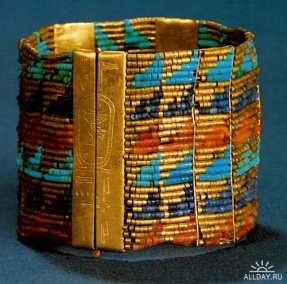 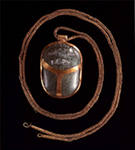 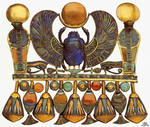 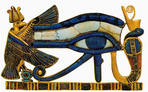 